Fellowship Nomination Form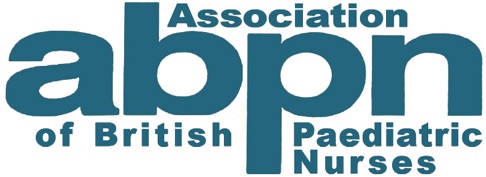 For completion by the Fellowship CommitteeName of person you wish to nominate (nominee)Name of person you wish to nominate (nominee)Name of person you wish to nominate (nominee)Name of person you wish to nominate (nominee)Nominee’s role and place of work Nominee’s email address/contact detailsNominee’s email address/contact detailsName of person proposing award of FellowshipProposer’s email address/contact detailsParagraph to indicate reasons for their nomination (e.g., experience, achievements, dedication, and outstanding contributions to the care of children and young people. This can reflect contributions through practice, leadership, education, research, and other areas (300 words or fewer) Any other relevant information (e.g., academic and employment history, professional honours) ABPN history, if relevant (e.g., member/officer/contribution to Association)Subcommittee recommendationG&D recommendationOffer dateAccepted/declined by nominee (date)